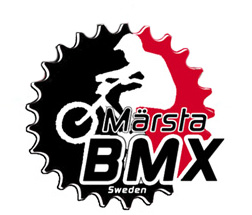 KLASSINDELNINGSWE-CUP Elit herr	17 år och äldreSWE-CUP Elit dam	17 år och äldreChallenge Pojkar	- 7 år, 8-9 år, 10-11 år, 12 år, 13 år, 14-15 år, 16 +Challenge Flickor	- 7 år, 8-9 år, 10-11 år, 12 år, 13 år, 14-15 år, 16 +Cruiser herr	16-39 år, 40+Cruiser dam	16-39 år, 40 +REGLEMENTETävlingarna arrangeras enligt UCI´s reglemente med tillägg svenska avvikelser.Spd-pedaler får ej användas i klasserna upp till och med 12 år.För klasser till och med 9 år: Inget kval. 4 lottade heat för alla dessa klasser.PREMIERCruiser                                                               Medalj till 1:a – 8:e placering graverad med	placering.                                                                                                                                            Challenge	Klasser upp t.o.m 9 år; Pokaler till deltagare utan gravering.Klasser 10 – 12;	Pokaler till 1:a, 2:a och 3:e placeringMedaljer till 4:e – 8:e placering graverade med placering, övriga medalj utan placeringKlasser 13 -15år;Pokaler till 1:a, 2:a och 3:e placeringMedaljer till 4:e – 8:e placering graverad med placering.Klasser 16+;Reseersättning utbetalas vid varje deltävling enligt särskild nyckel.Reseersättning 16+;Elit 	Guld, Silver och Brons medaljer till 1:a, 2:a och 3:e plats	Reseersättning utbetalas vid varje deltävling enligt         	särskild nyckel.Reseersättning Elit;SLUTPRISERFör SWE-Cup gäller: För att få slutpris krävs deltagande i minst 3 deltävlingar, 4 tävlingar räknas in i slutpriset.För Sverige serien gäller: För att få slutpris krävs deltagande i minst 3 deltävlingar, 4 tävlingar räknas in i slutpriset. 
Cruiser                                                               Pokaler till alla cyklister med slutprisChallenge                                                          Klasser till och med 15 år;	Pokaler till alla cyklister med slutpris	Klasser 16+;	Reseersättning utbetalas enligt prisstege nedan.Elit 	Guld, Silver och Brons medaljer till 1:a, 2:a och 3:e plats	Reseersättning utbetalas enligt prisstege nedan.TIDSSCHEMAANMÄLNINGSAVGIFTERSWE-Cup Elit	250 kr per deltävling (efteranmälan dubbel avgift)Sverige serien Challenge	150 kr per deltävling (efteranmälan dubbel avgift)ANMÄLANAnmälan ska göras på framtaget formulär som bifogas inbjudan.Skickas klubbvis tillAnmälan och betalning  senast  Betalning ska göras till TävlingsledareSekretariatInbjudan godkänd av kommissarieAntal1:a2:a3:a4:a5:a6:a7:a8:a3-83002502001509-1640035030025020015017 - 500450400350300250200150Antal1:a2:a3:a4:a5:a6:a7:a8:a3-810006004002009-161400100080060040020017 - 200014001000700500400300200Antal1:a2:a3:a4:a5:a6:a7:a8:a3-88006004009-1680060040030020017 - 800600400300250200150100Antal1:a2:a3:a4:a5:a6:a7:a8:a3-835003000250015009-1635003000250015001250100017 - 350030002500150012501000750500Söndag medprosectionSöndag utan prosectionAnmälan klubbvis08:3008:30Grindträning t.o.m. 12 år 09:00 – 09:2009:00-09:20Grindträning fr.o.m 13 år09:20-09:4009:20-09:40Lagledarmöte09:4009:40Träning Prosection för elit09:40-10:0009:40-10:00Första start10:3010:30